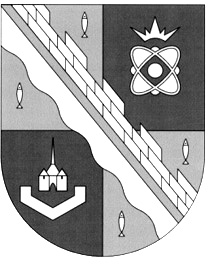 СОВЕТ ДЕПУТАТОВ МУНИЦИПАЛЬНОГО ОБРАЗОВАНИЯСОСНОВОБОРСКИЙ ГОРОДСКОЙ ОКРУГ ЛЕНИНГРАДСКОЙ ОБЛАСТИ(ЧЕТВЕРТЫЙ СОЗЫВ)Р Е Ш Е Н И Еот 28.02.2023 года №  15Изменения зарегистрированы Главным Управлением Министерства юстиции Российской Федерации по Санкт-Петербургу и Ленинградской области  24 марта 2023 года, № RU 473010002023001.Решение совета депутатов  от 28.02.2023 года  № 15 опубликовано в городской газете «Маяк» 05 апреля 2023 года № 13. Вступило в силу 05 апреля 2023 года.На основании обращения прокуратуры города Сосновый Бор и в целях приведения Устава муниципального образования Сосновоборский городской округ Ленинградской области в соответствие законодательству Российской Федерации, руководствуясь пунктом 1 части 3 статьи 28, частью 4 статьи 44 Федерального закона от 06.10.2003 N131-ФЗ «Об общих принципах организации местного самоуправления в Российской Федерации», пунктом 1 части 3 статьи 15, частью 9 статьи 55 Устава муниципального образования Сосновоборский городской округ Ленинградской области (с изменениями), «Порядком учета предложений по проекту Устава муниципального образования Сосновоборский городской округ Ленинградской области, проекту решения совета депутатов о внесении изменений в Устав муниципального образования Сосновоборский городской округ Ленинградской области, а также «Порядку участия граждан в обсуждении данных проектов», утвержденному решением совета депутатов от 31.10.2012 № 124 (с изменениями), совет депутатов Сосновоборского городского округаР Е Ш И Л:1. Внести следующие изменения в Устав муниципального образования Сосновоборский городской округ Ленинградской области, принятый решением совета депутатов «О принятии Устава муниципального образования Сосновоборский городской округ Ленинградской области» от 22.09.2021 года № 125:1.1. статью 7 дополнить частью 3 в следующей редакции:«3. Вид муниципального контроля подлежит осуществлению при наличии в границах муниципального образования Сосновоборский городской округ Ленинградской области объектов соответствующего вида контроля.»;1.2. в статье 9 части 6 – 9 исключить;1.3. часть 8 статьи 28 изложить в новой редакции:«8. Первое заседание совета депутатов Сосновоборского городского округа открывает и ведет до избрания председателя совета депутатов Сосновоборского городского округа старейший по возрасту депутат из числа депутатов, присутствующих на заседании совета депутатов.»1.4. статью 51 дополнить частью 12_1 в следующей редакции:«12_1. Полномочия депутата совета депутатов Сосновоборского городского округа прекращаются досрочно решением совета депутатов Сосновоборского городского округа в случае отсутствия депутата без уважительных причин на всех заседаниях совета депутатов Сосновоборского городского округа в течение шести месяцев подряд.».2. Направить настоящее решение для его государственной регистрации в Управление Министерства юстиции Российской Федерации по Ленинградской области.3. Настоящее решение опубликовать в городской газете «Маяк» после его государственной регистрации в Управлении Министерства юстиции Российской Федерации по Ленинградской области.Председатель совета депутатовСосновоборского городского округа                                        И.А. БабичГлава Сосновоборскогогородского округа                                                                         М.В. Воронков«О внесении изменений в Устав муниципального образования Сосновоборский городской округ Ленинградской области»